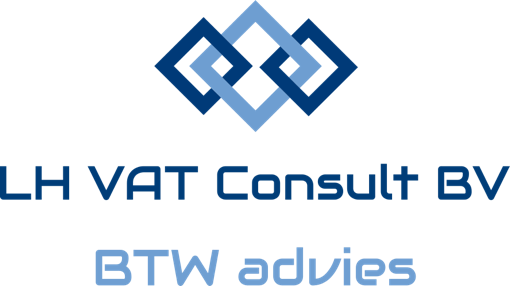 Abonnementsformule VAT diensten :In principe X uren x 128 € (aantal zelf te kiezen - minimaal 15 uren);Onmiddellijk na akkoord te facturen en te betalen;Korting van 10 % bij afsluiten abonnement;U ontvangt de maandelijkse nieuwbrief van LH VAT Consult BV per mail;U ontvangt bijkomende VAT newsflashes per mail van belangrijke nieuwigheden in BTW;Geen prijsverhogingen tijdens de abonnementsperiode;De abonnementsperiode loopt af op het ogenblik dat de voorziene tijd verbruikt is, u ontvangt dan een bericht met de mogelijkheid om uw abonnement te verlengen naar keuze aan de op dat moment geldende tarieven;U ontvangt per maand een duidelijk overzicht van de afgenomen tijd en een omschrijving van de verrichte prestaties zodat u een overzicht behoudt.Voor akkoord voor ….. uren, vanaf ……………….Voorbeeld afname Abonnement voor 15 uren :Erelonen 15 x 128 € = 1.920 €Korting 10 % = 	- 192,00 €Abonnementsprijs = 	1.728 €Voorbeeld afname Abonnement voor 25 uren :Erelonen 25 x 128 = 3.200 €Korting 10 % = - 320,00 €Abonnementsprijs = 	2880,00 €